AFG/AF2i standard questionnaireCOLLECTIVE SCHEMENovember 2018I – Fund / strategy identity cardFund’s main characteristics:Characteristics of the presented share class(es):Are the fund’s transactions subject to turnover fees? If yes, specify the modalities.Management fees Complete the list of portfolio’s fees according to MIF regulation requirements. One-off feesOn-going chargesTransaction feesPerformance feesResearch feesFees are expressed in % and in amount.Product governance  Provide fund’s classification according to the five criteria of the product governance defined by MiFID 2 directive.Detailed portfolio’s characteristics:* AMF calculation formula: [((Bought + sold) – (subscriptions + redemptions)) / fund’s average net assets]II - AUMWhat is the AUM of the fund? Track record. How well does the fund represent the strategy (breakdown of strategy AUM)?Maximum capacity: What is the maximum AUM that you envisage for the fund and/or strategy? Specify the method used to estimate this amount. Present the breakdown of the fund’s AUM by client type. Specify the date. What percentage of the fund’s AUM/ Strategy AUM is held by the five largest clients?Specify the amount of subscriptions and redemptions of the fund. III - Fund management teamDescribe the fund management team and its organisation. Where is the team based?Specify the experience of the management team:Attach relevant CVs (managers involved in the fund management, head of the team, CIO in charge of the strategy/ asset class). Indicate any significant changes that have taken place within the fund management team over the past 5 years. Appraisal and remuneration methods for analysts and fund managers. Present any synergies with other investment teams within the management company.Present the list of portfolios under the responsibilities of the fund manager/fund management team. IV – ResearchDescribe the research teams involved in the management of the fund (organisation, experience, responsibilities). Provide CVs for the heads of relevant research and analysis teams. Describe the research process relevant to this fund (evaluation criteria for countries, sectors, securities, implemented analysis methods, tools etc.).Specify the research sources (internal/external) and tools used. Internal research capacity? Investment universe covered by internal research? Use of consultants? Explain the interactions between the research team and fund management team.V – Investment process and portfolio constructionPresent the philosophy, investment style and sources of added value in the management of the fund.Specify the fund’s performance objective. Specify the investment and risk framework of the portfolio.Present the fund’s investment universe along with the instruments used, particularly the use of derivatives (use of leverage, if applicable).Describe the investment process and portfolio construction. According to the fund’s investment process, explain, if applicable:Decision making:The role of any investment committeesAnalysts’ role and responsibilitiesFund manager’s role, responsibility and autonomyThe buy and sell discipline (e.g. stop loss)Currency and hedging policy.SRI methodology and ESG considerationsDescribe the tools and models used. Specify which are internal / external, who are the users, and how they are used (systematically / from time to time).  Specify the tools for portfolio and performance analysis.Describe your policy for managing liquidity.Use of securities lending/borrowing, repos/reverse repos: do you use such transactions? If yes, how do you manage collateral and the financial contribution to the fund? Identify any significant changes to the strategy’s investment process over recent years. (changes of benchmark, strategy, process or investment guidelines).Present the fund management’s strengths and competitive advantages.Specify market configurations that would be favourable / unfavourable to the investment style, i.e. configurations under which the fund would outperform / underperform the benchmark. Explain the approach to decision making: role, responsibility, autonomy of the manager and of any investment committees within the asset management company. What decisions are left to the fund managers? to the analysts? to the CIO or other level? VI – Trade executionDescribe the organisation and systems for order execution and trading (commentated scheme with tools, scope, teams, flows content description).Outline your best execution and fair allocation policies. VII – Risk management and control Monitoring investment constraintsHow do you ensure pre-trade and post-trade compliance (regarding statutory, regulatory, internal and client guidelines)?Present your escalation procedure.Monitoring risks associated with the fundIndicate the main risks associated with the fund.Explain risk monitoring (including liquidity risk) and indicators used by:The fund management team;The risk department.Describe the liquidity of the portfolio specifying the methodology applied:Briefly describe the tools used.Specify how often the portfolios are reviewed by the risk managers. Provide details of the interactions between risk managers and portfolio managers (e.g. Risk committee).VIII – Fund valuation procedure Name of the administrator.Present main principles of your valuation policy by indicating if possible, price sources, any use of models, and handling of illiquid securities, different valuation methods for instruments held in portfolio (on and off balance sheet).Present the main principles of your liquidity management policy and specify if mechanisms such as gates, swing prices or any other mechanism are used for regulating subscriptions and redemptions in the fund (soft and hard close, back up lines).List of appendices to provide:Prospectus of the fund / SICAV and KIID of the fund / presented share class.Three last monthly reports of the presented share class.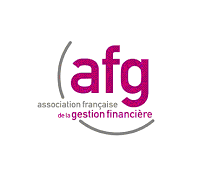 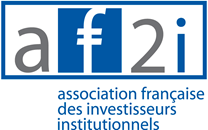 Fund nameShare class (if relevant) Management company Sales contactTitleEmail Telephone number FaxAddressWebsiteAsset management company delegated financial management (or advisory) Asset classTypes of sharesGeographical area / sectorLegal formSpecific themeUCITSor AIF type?Benchmark indexRegulatorInception dateCentralising agent Total fund AUM in EUR (specify date)CustodianTotal strategy AUM in EUR ( specify date)Accounting currency Fund administratorManager by delegationPortfolio manager’s nameAuditor/CACStarting date of managing this fundBack-up manager (if applicable)CurrencyISIN of the fund / presented share classCurrency hedgingBloomberg ticker of the fund / presented share class Accumulation / distributionC, D, C/DGIIN codeCountries where registered for saleRIC(Thomson Reuters) code of the presented share classAvailable on trading platforms? If yes, which?   Management fees (at fund closing date indicated in the KIID)Management fees (at fund closing date indicated in the KIID)Fund closing date indicated in the KIIDMaximum fixed feesPerformance fee?Yes/NoCalculation method (High Water Mark, Frequency, ….):Calculation formulaOngoing charges %Performance feesOrder managementOrder managementNAV Daily, etc?Decimal pointsEntry fees %Redemption fees %Subscription methodKnown / unknown NAVMinimum amountInitial subscriptionMinimum amountsubsequent subscriptionSwing pricing?Settlement (day)Cut-off time e.g.: D 12.00 midday (CET) at centralising agentRedemption notice periodType of feesFees and expensesFees and expensesOne-off feesEntry fees acquired to the fund One-off feesExit fees acquired to the fundOne-off feesReal entry fees non acquired to the fundOne-off feesReal exit fees non acquired to the fundOn-going chargesFinancial management feesOn-going chargesAdministrative fees (Auditor, Custodian, Administrator, Compliance officer, etc.). Specify by item.For custodian, provide in appendix a detailed fee schedule.On-going chargesIndirect fees / cost incurredOn-going chargesOther costs (benchmark, rating, proxy voting, other data, customised or uncustomised benchmarks etc.) Specify by itemOn-going chargesRebates received, if allowedTransaction feesExplicit fees (brokerage, taxes, currency, etc.)Transaction feesCommission A/V (Management company)Transaction feesCommission A/V (Custodian)Transaction feesMark-up (New PRIIPS method)Performance related feesSpecify the method usedResearch feesWho pays?TER (specify if VAT included or excluded)Check or complete cells accordingly.Check or complete cells accordingly.FieldFund nameInvestor typeInvestor typeNon-professionalInvestor typeInvestor typeProfessionalInvestor typeInvestor typeEligible counterparty
Knowledge and/or experience
Knowledge and/or experienceBasic investor
Knowledge and/or experience
Knowledge and/or experienceInformed investor
Knowledge and/or experience
Knowledge and/or experienceAdvanced investorAbility to bear lossesAbility to bear lossesNo capital lossAbility to bear lossesAbility to bear lossesLimited capital lossAbility to bear lossesAbility to bear lossesLimit on capital loss Ability to bear lossesAbility to bear lossesNo capital guaranteeAbility to bear lossesAbility to bear lossesLoss beyond capitalClient objectives and needsReturn profilePreservationClient objectives and needsReturn profileGrowthClient objectives and needsReturn profileIncomeClient objectives and needsReturn profileHedging (If structured products)Client objectives and needsReturn profileOption or leverage return profile (if structured products)Client objectives and needsReturn profileOther (ESG, solidaire)Client objectives and needsInvestment horizon –TypeRecommended minimum investment periodClient objectives and needsInvestment horizon –TypeOr maturity date Client objectives and needsSpecific investment needRisk toleranceRisk toleranceSRRIRisk toleranceRisk toleranceSRIRisk toleranceRisk tolerancelow/ medium / high (if non fund products)Turnover ratio:(AMF Formula)*Turnover ratio:(AMF Formula)*Holdings number in portfolio:Holdings number in portfolio:N-1N-2N-3Investor type% AUM Corporates Multi-managersInstitutions (insurance, pension funds, foundations, associations, sovereign funds)Distribution and networks / financial advisors / private and retail banks / platformsOthers (specify: e.g. internal mandates)SubscriptionsRedemptionsN-1N-2N-3NameRole (lead manager, back-up…)Experience in number of yearsExperience in number of yearsExperience in number of yearsNameRole (lead manager, back-up…)In the positionIn the companyIn the industryType of funds  (UCITS, FIA, mandate, open-ended, dedicated)Portfolio nameStrategy typeAUM%  of the portfolio that can be liquidatedWithin 1 day Within 3 daysWithin one week  … …100%